 Sila lampirkan bersama Surat Kelulusan Kertas Cadangan Penganjuran GISO. Sila pastikan tindakan susulan berkenaan semua urusan yang berkaitan disegerakan. Sebarang pertukaran pegawai pengiring hendaklah dimaklumkan 3 MINGGU sebelum berlangsung.                                                                                                                                                 USIM/HEP/UPKK/08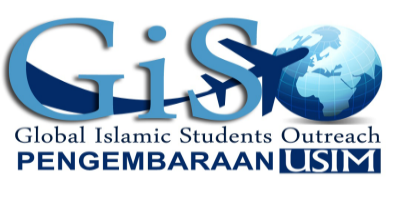                                            BORANG PERTUKARAN PEGAWAI PENGIRING                                               PENGEMBARAAN GLOBAL ISLAMIC STUDENTS OUTREACH                                  (GISO)                                                                                                                                                 USIM/HEP/UPKK/08                                           BORANG PERTUKARAN PEGAWAI PENGIRING                                               PENGEMBARAAN GLOBAL ISLAMIC STUDENTS OUTREACH                                  (GISO)Unit Pentadbiran,Kepimpinan dan Kesukarelawanan, Bahagian Hal Ehwal PelajarUnit Pentadbiran,Kepimpinan dan Kesukarelawanan, Bahagian Hal Ehwal PelajarMAKLUMAT PEMOHON (PEGAWAI PENGIRING ASAL)MAKLUMAT PEMOHON (PEGAWAI PENGIRING ASAL)NAMA:Alasan Penukaran: Tandatangan dan Cop Rasmi:NO. TELEFON:Alasan Penukaran: Tandatangan dan Cop Rasmi:JABATAN/ FAKULTI/ UNIT:Alasan Penukaran: Tandatangan dan Cop Rasmi:TARIKH:Alasan Penukaran: Tandatangan dan Cop Rasmi:MAKLUMAT PENGEMBARAANMAKLUMAT PENGEMBARAANNAMA PENGEMBARAANTARIKH____/ ____/ ____ hingga ____/ ____/ ____TEMPATMAKLUMAT PEGAWAI PENGIRING BARUMAKLUMAT PEGAWAI PENGIRING BARUNAMA:Tandatangan dan Cop Rasmi:NO. TELEFON:Tandatangan dan Cop Rasmi:JABATAN/ FAKULTI/ UNIT:Tandatangan dan Cop Rasmi:TARIKH:Tandatangan dan Cop Rasmi:PERAKUAN DEKAN/ KETUA PTjPENOLONG PENDAFTAR UPKKTandatangan dan Cop Rasmi:Tarikh:Ulasan:Tandatangan dan Cop Rasmi:Tarikh: